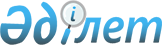 Жөлек ауылдық округінің 2021-2023 жылдарға арналған бюджеті туралыҚызылорда облысы Шиелі аудандық мәслихатының 2020 жылғы 29 желтоқсандағы № 65/17 шешімі. Қызылорда облысының Әділет департаментінде 2021 жылғы 5 қаңтарда № 8038 болып тіркелді.
      "Қазақстан Республикасының Бюджет кодексі" Қазақстан Республикасының 2008 жылғы 4 желтоқсандағы Кодексінің 75-бабының 2-тармағына және "Қазақстан Республикасындағы жергілікті мемлекеттік басқару және өзін-өзі басқару туралы" Қазақстан Республикасының 2001 жылғы 23 қаңтардағы Заңының 6-бабының 2-7-тармағына сәйкес, Шиелі аудандық мәслихаты ШЕШІМ ҚАБЫЛДАДЫ:
      1. Жөлек ауылдық округінің 2021-2023 жылдарға арналған бюджеті 1, 2 және 3-қосымшаларға сәйкес, оның ішінде 2021 жылға мынадай көлемдерде бекітілсін:
      1) кірістер – 66 165 мың теңге, оның ішінде: 
      салықтық түсімдер – 2 470 мың теңге;
      трансферттер түсімі – 63 695 мың теңге;
      2) шығындар – 67 177 мың теңге;
      3) таза бюджеттік кредиттеу - 0;
      бюджеттік кредиттер - 0;
      бюджеттік кредиттерді өтеу - 0;
      4) қаржы активтерімен операциялар бойынша сальдо - 0;
      қаржы активтерін сатып алу - 0;
      мемлекеттің қаржы активтерін сатудан түсетін түсімдер - 0;
      5) бюджет тапшылығы (профициті) - -1 012 мың теңге;
      6) бюджет тапшылығын қаржыландыру (профицитін пайдалану) - 1 012 мың теңге;
      қарыздар түсімі - 0;
      қарыздарды өтеу - 0;
      бюджет қаражаттарының пайдаланылатын қалдықтары - 1 012 мың теңге.
      Ескерту. 1-тармақ жаңа редакцияда - Қызылорда облысы Шиелі аудандық мәслихатының 08.09.2021 № 11/17 шешімімен (01.01.2021 қолданысқа енгізіледі).


      2. Аудандық бюджеттен Жөлек ауылдық округінің бюджетіне берілетін субвенциялар көлемдері 2021 жылға 35 982 мың теңге сомасында белгіленсін.
      3. Осы шешім 2021 жылғы 1 қаңтардан бастап қолданысқа енгізіледі және ресми жариялауға жатады. Жөлек ауылдық округінің 2021 жылға арналған бюджеті
      Ескерту. 1-қосымша жаңа редакцияда - Қызылорда облысы Шиелі аудандық мәслихатының 08.09.2021 № 11/17 шешімімен (01.01.2021 қолданысқа енгізіледі). Жөлек ауылдық округінің 2022 жылға арналған бюджеті Жөлек ауылдық округінің 2023 жылға арналған бюджеті
					© 2012. Қазақстан Республикасы Әділет министрлігінің «Қазақстан Республикасының Заңнама және құқықтық ақпарат институты» ШЖҚ РМК
				
      Шиелі аудандық мәслихаты сессиясының төрағасы 

Н. Көпенов

      Аудандық мәслихат хатшысының міндетін уақытша атқарушы 

П. Маханбет
Шиелі аудандық мәслихатының
2020 жылғы 29 желтоқсандағы
№ 65/17 шешіміне 1-қосымша
Санаты 
Санаты 
Санаты 
Санаты 
Санаты 
Сомасы, мың теңге
Сыныбы
Сыныбы
Сыныбы
Сыныбы
Сомасы, мың теңге
 Кіші сыныбы
 Кіші сыныбы
 Кіші сыныбы
Сомасы, мың теңге
Атауы
Атауы
Сомасы, мың теңге
1. Кірістер
1. Кірістер
66 165
1
Салықтық түсімдер
Салықтық түсімдер
2 470
04
Меншiкке салынатын салықтар
Меншiкке салынатын салықтар
2 470
1
Мүлiкке салынатын салықтар
Мүлiкке салынатын салықтар
40
3
Жер салығы
Жер салығы
80
4
Көлiк құралдарына салынатын салық
Көлiк құралдарына салынатын салық
2 350
4
Трансферттердің түсімдері
Трансферттердің түсімдері
63 695
02
Мемлекеттiк басқарудың жоғары тұрған органдарынан түсетiн трансферттер
Мемлекеттiк басқарудың жоғары тұрған органдарынан түсетiн трансферттер
63 695
3
Ауданның (облыстық маңызы бар қаланың) бюджетінен трансферттер
Ауданның (облыстық маңызы бар қаланың) бюджетінен трансферттер
63 695
Фнкционалдық топ 
Фнкционалдық топ 
Фнкционалдық топ 
Фнкционалдық топ 
Фнкционалдық топ 
Сомасы, мың теңге
Функционалдық кіші топ 
Функционалдық кіші топ 
Функционалдық кіші топ 
Функционалдық кіші топ 
Сомасы, мың теңге
Бюджеттік бағдарламалардың әкімшісі 
Бюджеттік бағдарламалардың әкімшісі 
Бюджеттік бағдарламалардың әкімшісі 
Сомасы, мың теңге
Бюджеттік бағдарламалар (кіші бағдарламалар)
Бюджеттік бағдарламалар (кіші бағдарламалар)
Сомасы, мың теңге
Атауы
Сомасы, мың теңге
2. Шығындар
67 177
01
Жалпы сипаттағы мемлекеттiк қызметтер
23 681
1
Мемлекеттiк басқарудың жалпы функцияларын орындайтын өкiлдi, атқарушы және басқа органдар
23 681
124
Аудандық маңызы бар қала, ауыл, кент, ауылдық округ әкімінің аппараты
23 681
001
Аудандық маңызы бар қала, ауыл, кент, ауылдық округ әкімінің қызметін қамтамасыз ету жөніндегі қызметтер
21 272
032
Ведомстволық бағыныстағы мемлекеттік мекемелер мен ұйымдардың күрделі шығыстары
2 409
06
Әлеуметтiк көмек және әлеуметтiк қамсыздандыру
2 945
2
Әлеуметтiк көмек
2 945
124
Аудандық маңызы бар қала, ауыл, кент, ауылдық округ әкімінің аппараты
2 945
003
Мұқтаж азаматтарға үйде әлеуметтік көмек көрсету
2 945
07
Тұрғын үй-коммуналдық шаруашылық
24 099
3
Елді-мекендерді көркейту
24 099
124
Аудандық маңызы бар қала, ауыл, кент, ауылдық округ әкімінің аппараты
24 099
008
Елді мекендерде көшелерді жарықтандыру
2 999
011
Елді мекендерді абаттандыру мен көгалдандыру
21 100
08
Мәдениет, спорт, туризм және ақпараттық кеңістiк
16 450
1
Мәдениет саласындағы қызмет
16 450
124
Аудандық маңызы бар қала, ауыл, кент, ауылдық округ әкімінің аппараты
16 450
006
Жергілікті деңгейде мәдени-демалыс жұмысын қолдау
16 450
15
Трансферттер
2
1
Трансферттер
2
124
Аудандық маңызы бар қала, ауыл, кент, ауылдық округ әкімінің аппараты
2
048
Пайдаланылмаған(толық пайдаланылмаған) нысаналы трансферттерді қайтару
2
3. Таза бюджеттік кредит беру
0
4. Қаржы активтерімен жасалатын операциялар бойынша сальдо
0
5. Бюджет тапшылығы (профициті)
- 1 012
6. Бюджет тапшылығын қаржыландыру (профицитті пайдалану)
1 012
8
Бюджет қаражатының пайдаланылатын қалдықтары
1 012
01
Бюджет қаражатының қалдығы
1 012
1
Бюджет қаражатының бос қалдықтары
1 012
001
Бюджет қаражатының бос қалдықтары
1 012Шиелі аудандық мәслихатының
2020 жылғы 29 желтоқсандағы
№ 65/17 шешіміне 2-қосымша
Санаты 
Санаты 
Санаты 
Санаты 
Сомасы, мың теңге
Сыныбы 
Сыныбы 
Сыныбы 
Сомасы, мың теңге
Кіші сыныбы 
Кіші сыныбы 
Сомасы, мың теңге
Атауы
Сомасы, мың теңге
1. Кірістер 
40 558
1
Салықтық түсімдер
913
04
Меншікке салынатын салықтар
913
1
Мүлікке салынатын салықтар
42
3
Жер салығы
84
4
Көлік кұралдарына салынатын салық
787
4
Трансферттер түсімдері
39 645
02
Мемлекеттiк басқарудың жоғары тұрған органдарынан түсетiн трансферттер
39 645
3
Аудандардың (облыстық маңызы бар қаланың) бюджетінен трансферттер
39 645
Функционалдық топ 
Функционалдық топ 
Функционалдық топ 
Функционалдық топ 
Бюджеттік бағдарламалардың әкiмшiсi
Бюджеттік бағдарламалардың әкiмшiсi
Бюджеттік бағдарламалардың әкiмшiсi
Бағдарлама
Бағдарлама
Атауы
2. Шығындар
40 558
01
Жалпы сипаттағы мемлекеттiк қызметтер
20 888
124
Аудандық маңызы бар қала, ауыл, кент, ауылдық округ әкімінің аппараты
20 888
001
Аудандық маңызы бар қала, ауыл, кент, ауылдық округ әкімінің қызметін қамтамасыз ету жөніндегі қызметтер
20 888
06
Әлеуметтiк көмек және әлеуметтiк қамсыздандыру
2 116
124
Аудандық маңызы бар қала, ауыл, кент, ауылдық округ әкімінің аппараты
2 116
003
Мұқтаж азаматтарға үйде әлеуметтік көмек көрсету
2 116
07
Тұрғын үй - коммуналдық шаруашылық
282
124
Аудандық маңызы бар қала, ауыл, кент, ауылдық округ әкімінің аппараты
282
008
Елді мекендердегі көшелерді жарықтандыру
282
011
Елді мекендерді абаттандыру мен көгалдандыру
0
08
Мәдениет, спорт, туризм және ақпараттық кеңістiк
17 272
124
Аудандық маңызы бар қала, ауыл, кент, ауылдық округ әкімінің аппараты
17 272
006
Жергілікті деңгейде мәдени-демалыс жұмысын қолдау
17 272
3. Таза бюджеттік кредит беру
0
4. Қаржы активтерімен жасалатын операциялар бойынша сальдо
0
5. Бюджет тапшылығы (профициті)
0
6. Бюджет тапшылығын қаржыландыру (профицитті пайдалану)
0
 7
Қарыздар түсімі
0
16
Қарыздарды өтеу
0
8
Бюджет қаражатының пайдаланылатын қалдықтары
0
1
Бюджет қаражатының қалдықтары
0
Бюджет қаражатының бос қалдықтары
0Шиелі аудандық мәслихатының
2020 жылғы 29 желтоқсандағы
№ 65/17 шешіміне 3-қосымша
Санаты 
Санаты 
Санаты 
Санаты 
Сомасы, мың теңге
Сыныбы 
Сыныбы 
Сыныбы 
Сомасы, мың теңге
Кіші сыныбы 
Кіші сыныбы 
Сомасы, мың теңге
Атауы
Сомасы, мың теңге
1. Кірістер 
45 130
1
Салықтық түсімдер
951
04
Меншікке салынатын салықтар
951
1
Мүлікке салынатын салықтар
43
3
Жер салығы
90
4
Көлік кұралдарына салынатын салық
818
4
Трансферттер түсімдері
44 179
02
Мемлекеттiк басқарудың жоғары тұрған органдарынан түсетiн трансферттер
44 179
3
Аудандардың (облыстық маңызы бар қаланың) бюджетінен трансферттер
44 179
Функционалдық топ 
Функционалдық топ 
Функционалдық топ 
Функционалдық топ 
Бюджеттік бағдарламалардың әкiмшiсi
Бюджеттік бағдарламалардың әкiмшiсi
Бюджеттік бағдарламалардың әкiмшiсi
Бағдарлама
Бағдарлама
Атауы
2. Шығындар
45 130
01
Жалпы сипаттағы мемлекеттiк қызметтер
24 675
124
Аудандық маңызы бар қала, ауыл, кент, ауылдық округ әкімінің аппараты
24 675
001
Аудандық маңызы бар қала, ауыл, кент, ауылдық округ әкімінің қызметін қамтамасыз ету жөніндегі қызметтер
24 675
06
Әлеуметтiк көмек және әлеуметтiк қамсыздандыру
2 200
124
Аудандық маңызы бар қала, ауыл, кент, ауылдық округ әкімінің аппараты
2 200
003
Мұқтаж азаматтарға үйде әлеуметтік көмек көрсету
2200
07
Тұрғын үй - коммуналдық шаруашылық
293
124
Аудандық маңызы бар қала, ауыл, кент, ауылдық округ әкімінің аппараты
293
008
Елді мекендердегі көшелерді жарықтандыру
293
011
Елді мекендерді абаттандыру мен көгалдандыру
0
08
Мәдениет, спорт, туризм және ақпараттық кеңістiк
17 962
124
Аудандық маңызы бар қала, ауыл, кент, ауылдық округ әкімінің аппараты
17 962
006
Жергілікті деңгейде мәдени-демалыс жұмысын қолдау
17 962
3. Таза бюджеттік кредит беру
0
4. Қаржы активтерімен жасалатын операциялар бойынша сальдо
0
5. Бюджет тапшылығы (профициті)
0
6. Бюджет тапшылығын қаржыландыру (профицитті пайдалану)
0
 7
Қарыздар түсімі
0
16
Қарыздарды өтеу
0
8
Бюджет қаражатының пайдаланылатын қалдықтары
0
1
Бюджет қаражатының қалдықтары
0
Бюджет қаражатының бос қалдықтары
0